CACCIA AL LADRO: IDENTIKITCACCIA AL LADRO: DOMANDECACCIA AL LADRO: FOTOGRAFIE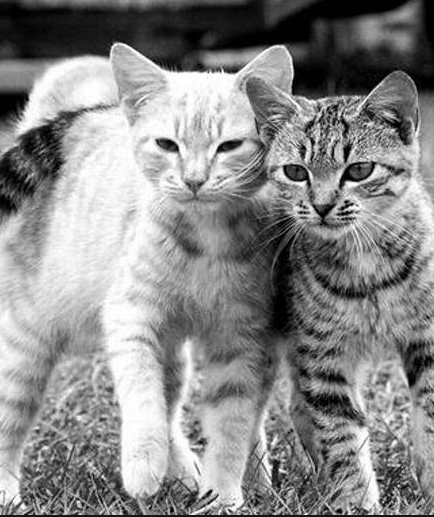 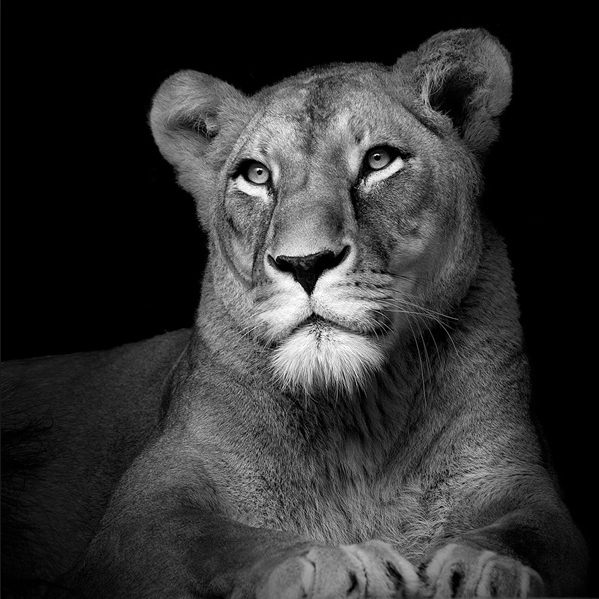 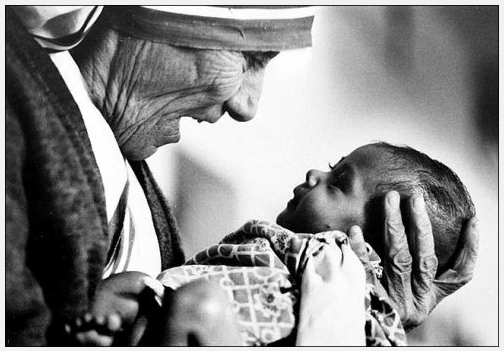 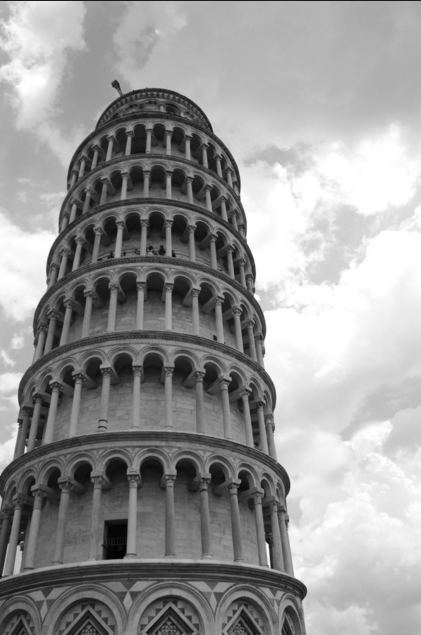 CACCIA AL LADRO: STATUE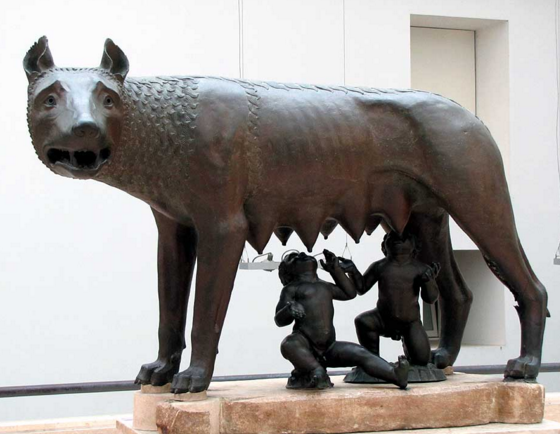 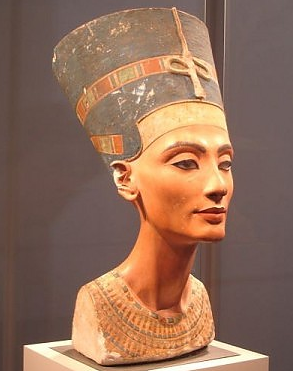 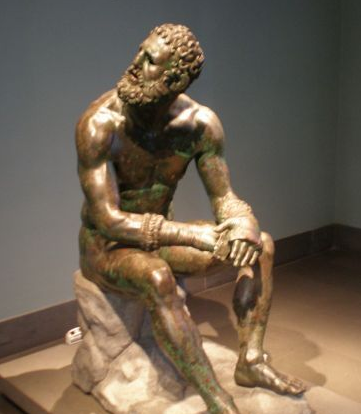 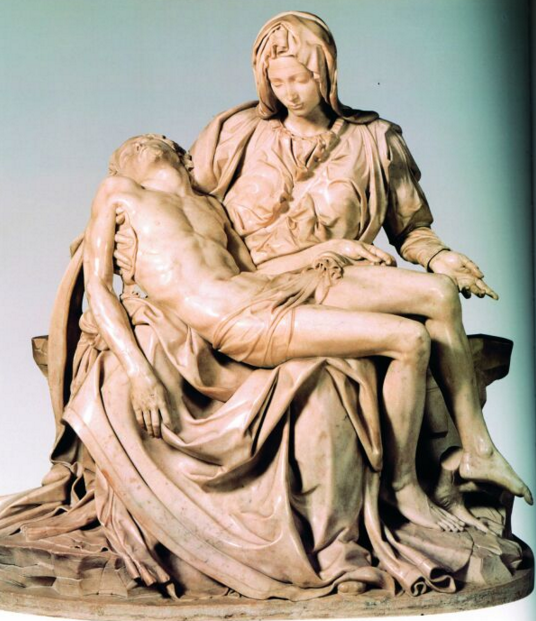 CACCIA AL LADRO: DIPINTI DI ARTE MODERNA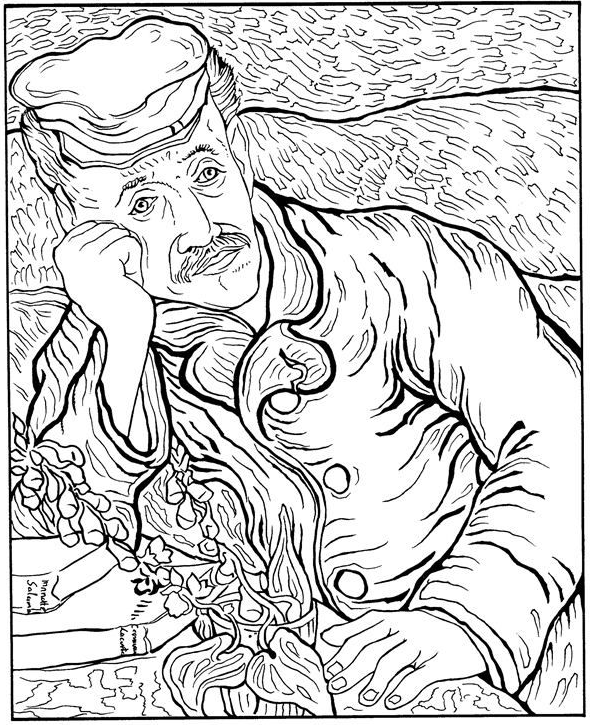 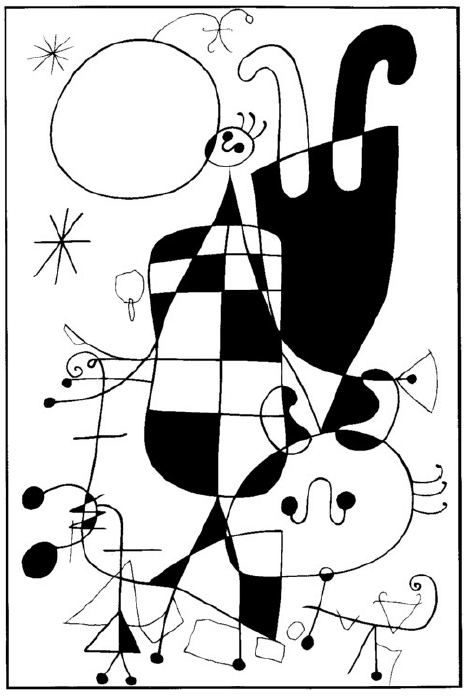 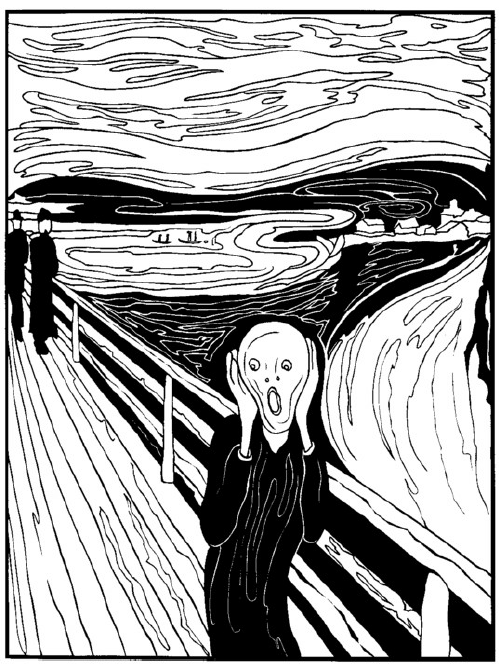 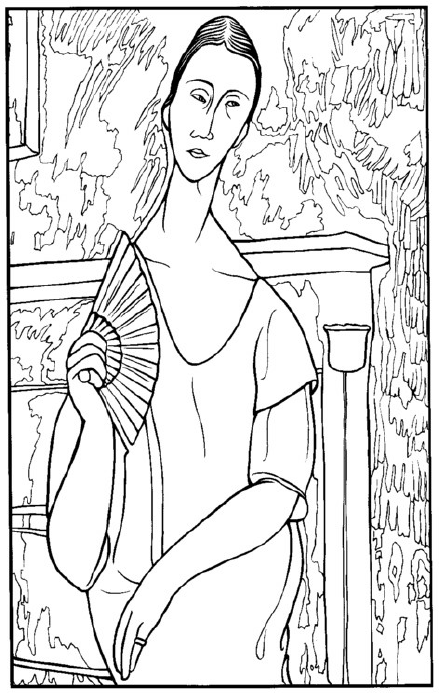 CACCIA AL LADRO: DIPINTI DI ARTE ANTICA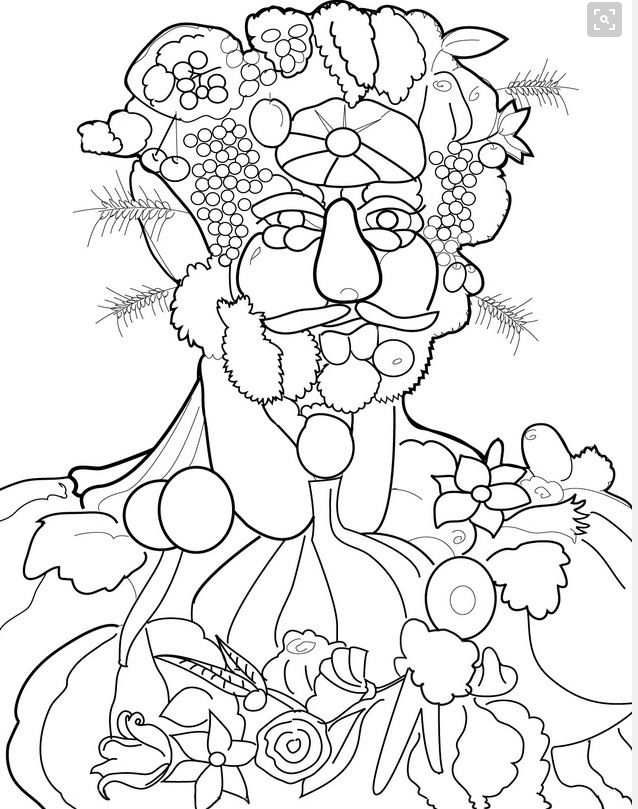 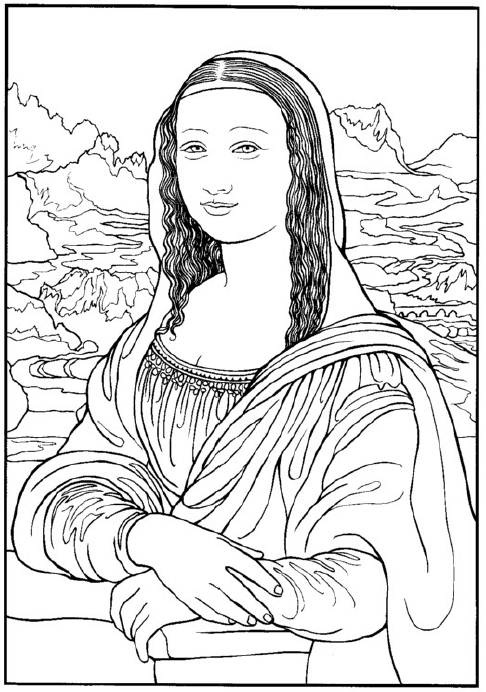 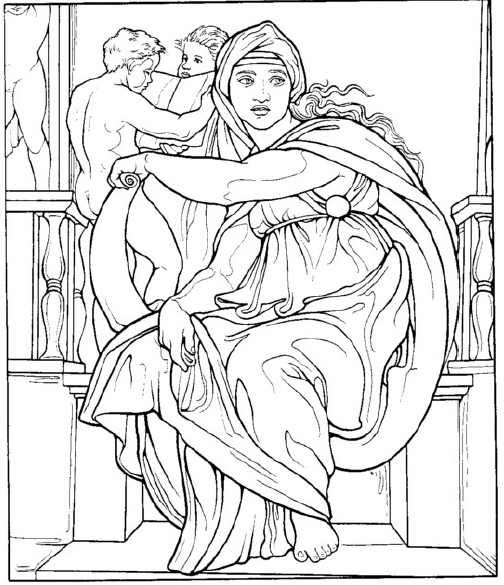 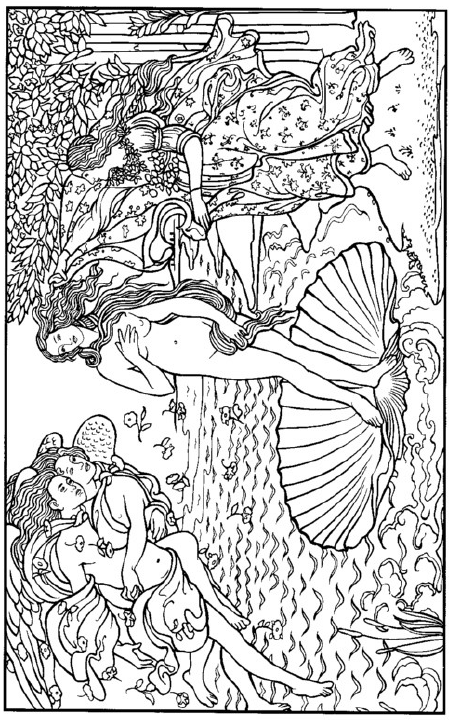 